EQUAL OPPORTUNITIES MONITORINGThank you for taking the time to complete this questionnaire.All applications for all services must be sent to:
Centred, Head Office, 59 Tomnahurich Street, Inverness, IV3 5DT.  

Applications may be emailed to HR@centred.scotPosition applied for:Position applied for:Position applied for:Position applied for:Service:   Service:   Service:   Service:   Service:   Service:   Service:   Full-time                    Part-time                    Relief   Full-time                    Part-time                    Relief   Full-time                    Part-time                    Relief   Full-time                    Part-time                    Relief   Full-time                    Part-time                    Relief   Full-time                    Part-time                    Relief   Full-time                    Part-time                    Relief   Full-time                    Part-time                    Relief   Full-time                    Part-time                    Relief   Full-time                    Part-time                    Relief   Full-time                    Part-time                    Relief   Full-time                    Part-time                    Relief   Full-time                    Part-time                    Relief   Full-time                    Part-time                    Relief   Full-time                    Part-time                    Relief   Full-time                    Part-time                    Relief   Full-time                    Part-time                    Relief   Full-time                    Part-time                    Relief   Full-time                    Part-time                    Relief   EQUAL OPPORTUNITIESNo applicant will be unfairly discriminated against.  We are particularly alert to eliminating discrimination on account of age, cultural/religious/political belief, disability, ethnicity, gender, race, relationship status, sexual orientation, and/or Trade Union membership or stewardship.  Only Pages 4-7 will be made available to short-listing panels.  Pages 1-6 would then be used by the interviewing panel if you are selected for interview.DATA PROTECTIONCentred obtains and processes personal data, including sensitive data, relating to your job application.  We are a “data controller”.  This means that we are responsible for deciding how we hold and use personal information about you as part of our application and selection process. Our Privacy Notice for Candidates is applicable to you because you are applying for work with us (whether as an employee, worker, contractor, or volunteer).  It makes you aware of how and why your personal data will be used, namely for the purposes of the recruitment exercise, and how long it will usually be retained for.  It provides you with certain information that must be provided under the General Data Protection Regulation ((EU) 2016/679) (GDPR).  Our Privacy Notice for Candidates is available at www.centred.scot or please email us at HR@centred.scot to obtain a copy. EQUAL OPPORTUNITIESNo applicant will be unfairly discriminated against.  We are particularly alert to eliminating discrimination on account of age, cultural/religious/political belief, disability, ethnicity, gender, race, relationship status, sexual orientation, and/or Trade Union membership or stewardship.  Only Pages 4-7 will be made available to short-listing panels.  Pages 1-6 would then be used by the interviewing panel if you are selected for interview.DATA PROTECTIONCentred obtains and processes personal data, including sensitive data, relating to your job application.  We are a “data controller”.  This means that we are responsible for deciding how we hold and use personal information about you as part of our application and selection process. Our Privacy Notice for Candidates is applicable to you because you are applying for work with us (whether as an employee, worker, contractor, or volunteer).  It makes you aware of how and why your personal data will be used, namely for the purposes of the recruitment exercise, and how long it will usually be retained for.  It provides you with certain information that must be provided under the General Data Protection Regulation ((EU) 2016/679) (GDPR).  Our Privacy Notice for Candidates is available at www.centred.scot or please email us at HR@centred.scot to obtain a copy. EQUAL OPPORTUNITIESNo applicant will be unfairly discriminated against.  We are particularly alert to eliminating discrimination on account of age, cultural/religious/political belief, disability, ethnicity, gender, race, relationship status, sexual orientation, and/or Trade Union membership or stewardship.  Only Pages 4-7 will be made available to short-listing panels.  Pages 1-6 would then be used by the interviewing panel if you are selected for interview.DATA PROTECTIONCentred obtains and processes personal data, including sensitive data, relating to your job application.  We are a “data controller”.  This means that we are responsible for deciding how we hold and use personal information about you as part of our application and selection process. Our Privacy Notice for Candidates is applicable to you because you are applying for work with us (whether as an employee, worker, contractor, or volunteer).  It makes you aware of how and why your personal data will be used, namely for the purposes of the recruitment exercise, and how long it will usually be retained for.  It provides you with certain information that must be provided under the General Data Protection Regulation ((EU) 2016/679) (GDPR).  Our Privacy Notice for Candidates is available at www.centred.scot or please email us at HR@centred.scot to obtain a copy. EQUAL OPPORTUNITIESNo applicant will be unfairly discriminated against.  We are particularly alert to eliminating discrimination on account of age, cultural/religious/political belief, disability, ethnicity, gender, race, relationship status, sexual orientation, and/or Trade Union membership or stewardship.  Only Pages 4-7 will be made available to short-listing panels.  Pages 1-6 would then be used by the interviewing panel if you are selected for interview.DATA PROTECTIONCentred obtains and processes personal data, including sensitive data, relating to your job application.  We are a “data controller”.  This means that we are responsible for deciding how we hold and use personal information about you as part of our application and selection process. Our Privacy Notice for Candidates is applicable to you because you are applying for work with us (whether as an employee, worker, contractor, or volunteer).  It makes you aware of how and why your personal data will be used, namely for the purposes of the recruitment exercise, and how long it will usually be retained for.  It provides you with certain information that must be provided under the General Data Protection Regulation ((EU) 2016/679) (GDPR).  Our Privacy Notice for Candidates is available at www.centred.scot or please email us at HR@centred.scot to obtain a copy. EQUAL OPPORTUNITIESNo applicant will be unfairly discriminated against.  We are particularly alert to eliminating discrimination on account of age, cultural/religious/political belief, disability, ethnicity, gender, race, relationship status, sexual orientation, and/or Trade Union membership or stewardship.  Only Pages 4-7 will be made available to short-listing panels.  Pages 1-6 would then be used by the interviewing panel if you are selected for interview.DATA PROTECTIONCentred obtains and processes personal data, including sensitive data, relating to your job application.  We are a “data controller”.  This means that we are responsible for deciding how we hold and use personal information about you as part of our application and selection process. Our Privacy Notice for Candidates is applicable to you because you are applying for work with us (whether as an employee, worker, contractor, or volunteer).  It makes you aware of how and why your personal data will be used, namely for the purposes of the recruitment exercise, and how long it will usually be retained for.  It provides you with certain information that must be provided under the General Data Protection Regulation ((EU) 2016/679) (GDPR).  Our Privacy Notice for Candidates is available at www.centred.scot or please email us at HR@centred.scot to obtain a copy. EQUAL OPPORTUNITIESNo applicant will be unfairly discriminated against.  We are particularly alert to eliminating discrimination on account of age, cultural/religious/political belief, disability, ethnicity, gender, race, relationship status, sexual orientation, and/or Trade Union membership or stewardship.  Only Pages 4-7 will be made available to short-listing panels.  Pages 1-6 would then be used by the interviewing panel if you are selected for interview.DATA PROTECTIONCentred obtains and processes personal data, including sensitive data, relating to your job application.  We are a “data controller”.  This means that we are responsible for deciding how we hold and use personal information about you as part of our application and selection process. Our Privacy Notice for Candidates is applicable to you because you are applying for work with us (whether as an employee, worker, contractor, or volunteer).  It makes you aware of how and why your personal data will be used, namely for the purposes of the recruitment exercise, and how long it will usually be retained for.  It provides you with certain information that must be provided under the General Data Protection Regulation ((EU) 2016/679) (GDPR).  Our Privacy Notice for Candidates is available at www.centred.scot or please email us at HR@centred.scot to obtain a copy. EQUAL OPPORTUNITIESNo applicant will be unfairly discriminated against.  We are particularly alert to eliminating discrimination on account of age, cultural/religious/political belief, disability, ethnicity, gender, race, relationship status, sexual orientation, and/or Trade Union membership or stewardship.  Only Pages 4-7 will be made available to short-listing panels.  Pages 1-6 would then be used by the interviewing panel if you are selected for interview.DATA PROTECTIONCentred obtains and processes personal data, including sensitive data, relating to your job application.  We are a “data controller”.  This means that we are responsible for deciding how we hold and use personal information about you as part of our application and selection process. Our Privacy Notice for Candidates is applicable to you because you are applying for work with us (whether as an employee, worker, contractor, or volunteer).  It makes you aware of how and why your personal data will be used, namely for the purposes of the recruitment exercise, and how long it will usually be retained for.  It provides you with certain information that must be provided under the General Data Protection Regulation ((EU) 2016/679) (GDPR).  Our Privacy Notice for Candidates is available at www.centred.scot or please email us at HR@centred.scot to obtain a copy. EQUAL OPPORTUNITIESNo applicant will be unfairly discriminated against.  We are particularly alert to eliminating discrimination on account of age, cultural/religious/political belief, disability, ethnicity, gender, race, relationship status, sexual orientation, and/or Trade Union membership or stewardship.  Only Pages 4-7 will be made available to short-listing panels.  Pages 1-6 would then be used by the interviewing panel if you are selected for interview.DATA PROTECTIONCentred obtains and processes personal data, including sensitive data, relating to your job application.  We are a “data controller”.  This means that we are responsible for deciding how we hold and use personal information about you as part of our application and selection process. Our Privacy Notice for Candidates is applicable to you because you are applying for work with us (whether as an employee, worker, contractor, or volunteer).  It makes you aware of how and why your personal data will be used, namely for the purposes of the recruitment exercise, and how long it will usually be retained for.  It provides you with certain information that must be provided under the General Data Protection Regulation ((EU) 2016/679) (GDPR).  Our Privacy Notice for Candidates is available at www.centred.scot or please email us at HR@centred.scot to obtain a copy. EQUAL OPPORTUNITIESNo applicant will be unfairly discriminated against.  We are particularly alert to eliminating discrimination on account of age, cultural/religious/political belief, disability, ethnicity, gender, race, relationship status, sexual orientation, and/or Trade Union membership or stewardship.  Only Pages 4-7 will be made available to short-listing panels.  Pages 1-6 would then be used by the interviewing panel if you are selected for interview.DATA PROTECTIONCentred obtains and processes personal data, including sensitive data, relating to your job application.  We are a “data controller”.  This means that we are responsible for deciding how we hold and use personal information about you as part of our application and selection process. Our Privacy Notice for Candidates is applicable to you because you are applying for work with us (whether as an employee, worker, contractor, or volunteer).  It makes you aware of how and why your personal data will be used, namely for the purposes of the recruitment exercise, and how long it will usually be retained for.  It provides you with certain information that must be provided under the General Data Protection Regulation ((EU) 2016/679) (GDPR).  Our Privacy Notice for Candidates is available at www.centred.scot or please email us at HR@centred.scot to obtain a copy. EQUAL OPPORTUNITIESNo applicant will be unfairly discriminated against.  We are particularly alert to eliminating discrimination on account of age, cultural/religious/political belief, disability, ethnicity, gender, race, relationship status, sexual orientation, and/or Trade Union membership or stewardship.  Only Pages 4-7 will be made available to short-listing panels.  Pages 1-6 would then be used by the interviewing panel if you are selected for interview.DATA PROTECTIONCentred obtains and processes personal data, including sensitive data, relating to your job application.  We are a “data controller”.  This means that we are responsible for deciding how we hold and use personal information about you as part of our application and selection process. Our Privacy Notice for Candidates is applicable to you because you are applying for work with us (whether as an employee, worker, contractor, or volunteer).  It makes you aware of how and why your personal data will be used, namely for the purposes of the recruitment exercise, and how long it will usually be retained for.  It provides you with certain information that must be provided under the General Data Protection Regulation ((EU) 2016/679) (GDPR).  Our Privacy Notice for Candidates is available at www.centred.scot or please email us at HR@centred.scot to obtain a copy. EQUAL OPPORTUNITIESNo applicant will be unfairly discriminated against.  We are particularly alert to eliminating discrimination on account of age, cultural/religious/political belief, disability, ethnicity, gender, race, relationship status, sexual orientation, and/or Trade Union membership or stewardship.  Only Pages 4-7 will be made available to short-listing panels.  Pages 1-6 would then be used by the interviewing panel if you are selected for interview.DATA PROTECTIONCentred obtains and processes personal data, including sensitive data, relating to your job application.  We are a “data controller”.  This means that we are responsible for deciding how we hold and use personal information about you as part of our application and selection process. Our Privacy Notice for Candidates is applicable to you because you are applying for work with us (whether as an employee, worker, contractor, or volunteer).  It makes you aware of how and why your personal data will be used, namely for the purposes of the recruitment exercise, and how long it will usually be retained for.  It provides you with certain information that must be provided under the General Data Protection Regulation ((EU) 2016/679) (GDPR).  Our Privacy Notice for Candidates is available at www.centred.scot or please email us at HR@centred.scot to obtain a copy. EQUAL OPPORTUNITIESNo applicant will be unfairly discriminated against.  We are particularly alert to eliminating discrimination on account of age, cultural/religious/political belief, disability, ethnicity, gender, race, relationship status, sexual orientation, and/or Trade Union membership or stewardship.  Only Pages 4-7 will be made available to short-listing panels.  Pages 1-6 would then be used by the interviewing panel if you are selected for interview.DATA PROTECTIONCentred obtains and processes personal data, including sensitive data, relating to your job application.  We are a “data controller”.  This means that we are responsible for deciding how we hold and use personal information about you as part of our application and selection process. Our Privacy Notice for Candidates is applicable to you because you are applying for work with us (whether as an employee, worker, contractor, or volunteer).  It makes you aware of how and why your personal data will be used, namely for the purposes of the recruitment exercise, and how long it will usually be retained for.  It provides you with certain information that must be provided under the General Data Protection Regulation ((EU) 2016/679) (GDPR).  Our Privacy Notice for Candidates is available at www.centred.scot or please email us at HR@centred.scot to obtain a copy. EQUAL OPPORTUNITIESNo applicant will be unfairly discriminated against.  We are particularly alert to eliminating discrimination on account of age, cultural/religious/political belief, disability, ethnicity, gender, race, relationship status, sexual orientation, and/or Trade Union membership or stewardship.  Only Pages 4-7 will be made available to short-listing panels.  Pages 1-6 would then be used by the interviewing panel if you are selected for interview.DATA PROTECTIONCentred obtains and processes personal data, including sensitive data, relating to your job application.  We are a “data controller”.  This means that we are responsible for deciding how we hold and use personal information about you as part of our application and selection process. Our Privacy Notice for Candidates is applicable to you because you are applying for work with us (whether as an employee, worker, contractor, or volunteer).  It makes you aware of how and why your personal data will be used, namely for the purposes of the recruitment exercise, and how long it will usually be retained for.  It provides you with certain information that must be provided under the General Data Protection Regulation ((EU) 2016/679) (GDPR).  Our Privacy Notice for Candidates is available at www.centred.scot or please email us at HR@centred.scot to obtain a copy. EQUAL OPPORTUNITIESNo applicant will be unfairly discriminated against.  We are particularly alert to eliminating discrimination on account of age, cultural/religious/political belief, disability, ethnicity, gender, race, relationship status, sexual orientation, and/or Trade Union membership or stewardship.  Only Pages 4-7 will be made available to short-listing panels.  Pages 1-6 would then be used by the interviewing panel if you are selected for interview.DATA PROTECTIONCentred obtains and processes personal data, including sensitive data, relating to your job application.  We are a “data controller”.  This means that we are responsible for deciding how we hold and use personal information about you as part of our application and selection process. Our Privacy Notice for Candidates is applicable to you because you are applying for work with us (whether as an employee, worker, contractor, or volunteer).  It makes you aware of how and why your personal data will be used, namely for the purposes of the recruitment exercise, and how long it will usually be retained for.  It provides you with certain information that must be provided under the General Data Protection Regulation ((EU) 2016/679) (GDPR).  Our Privacy Notice for Candidates is available at www.centred.scot or please email us at HR@centred.scot to obtain a copy. EQUAL OPPORTUNITIESNo applicant will be unfairly discriminated against.  We are particularly alert to eliminating discrimination on account of age, cultural/religious/political belief, disability, ethnicity, gender, race, relationship status, sexual orientation, and/or Trade Union membership or stewardship.  Only Pages 4-7 will be made available to short-listing panels.  Pages 1-6 would then be used by the interviewing panel if you are selected for interview.DATA PROTECTIONCentred obtains and processes personal data, including sensitive data, relating to your job application.  We are a “data controller”.  This means that we are responsible for deciding how we hold and use personal information about you as part of our application and selection process. Our Privacy Notice for Candidates is applicable to you because you are applying for work with us (whether as an employee, worker, contractor, or volunteer).  It makes you aware of how and why your personal data will be used, namely for the purposes of the recruitment exercise, and how long it will usually be retained for.  It provides you with certain information that must be provided under the General Data Protection Regulation ((EU) 2016/679) (GDPR).  Our Privacy Notice for Candidates is available at www.centred.scot or please email us at HR@centred.scot to obtain a copy. EQUAL OPPORTUNITIESNo applicant will be unfairly discriminated against.  We are particularly alert to eliminating discrimination on account of age, cultural/religious/political belief, disability, ethnicity, gender, race, relationship status, sexual orientation, and/or Trade Union membership or stewardship.  Only Pages 4-7 will be made available to short-listing panels.  Pages 1-6 would then be used by the interviewing panel if you are selected for interview.DATA PROTECTIONCentred obtains and processes personal data, including sensitive data, relating to your job application.  We are a “data controller”.  This means that we are responsible for deciding how we hold and use personal information about you as part of our application and selection process. Our Privacy Notice for Candidates is applicable to you because you are applying for work with us (whether as an employee, worker, contractor, or volunteer).  It makes you aware of how and why your personal data will be used, namely for the purposes of the recruitment exercise, and how long it will usually be retained for.  It provides you with certain information that must be provided under the General Data Protection Regulation ((EU) 2016/679) (GDPR).  Our Privacy Notice for Candidates is available at www.centred.scot or please email us at HR@centred.scot to obtain a copy. EQUAL OPPORTUNITIESNo applicant will be unfairly discriminated against.  We are particularly alert to eliminating discrimination on account of age, cultural/religious/political belief, disability, ethnicity, gender, race, relationship status, sexual orientation, and/or Trade Union membership or stewardship.  Only Pages 4-7 will be made available to short-listing panels.  Pages 1-6 would then be used by the interviewing panel if you are selected for interview.DATA PROTECTIONCentred obtains and processes personal data, including sensitive data, relating to your job application.  We are a “data controller”.  This means that we are responsible for deciding how we hold and use personal information about you as part of our application and selection process. Our Privacy Notice for Candidates is applicable to you because you are applying for work with us (whether as an employee, worker, contractor, or volunteer).  It makes you aware of how and why your personal data will be used, namely for the purposes of the recruitment exercise, and how long it will usually be retained for.  It provides you with certain information that must be provided under the General Data Protection Regulation ((EU) 2016/679) (GDPR).  Our Privacy Notice for Candidates is available at www.centred.scot or please email us at HR@centred.scot to obtain a copy. EQUAL OPPORTUNITIESNo applicant will be unfairly discriminated against.  We are particularly alert to eliminating discrimination on account of age, cultural/religious/political belief, disability, ethnicity, gender, race, relationship status, sexual orientation, and/or Trade Union membership or stewardship.  Only Pages 4-7 will be made available to short-listing panels.  Pages 1-6 would then be used by the interviewing panel if you are selected for interview.DATA PROTECTIONCentred obtains and processes personal data, including sensitive data, relating to your job application.  We are a “data controller”.  This means that we are responsible for deciding how we hold and use personal information about you as part of our application and selection process. Our Privacy Notice for Candidates is applicable to you because you are applying for work with us (whether as an employee, worker, contractor, or volunteer).  It makes you aware of how and why your personal data will be used, namely for the purposes of the recruitment exercise, and how long it will usually be retained for.  It provides you with certain information that must be provided under the General Data Protection Regulation ((EU) 2016/679) (GDPR).  Our Privacy Notice for Candidates is available at www.centred.scot or please email us at HR@centred.scot to obtain a copy. EQUAL OPPORTUNITIESNo applicant will be unfairly discriminated against.  We are particularly alert to eliminating discrimination on account of age, cultural/religious/political belief, disability, ethnicity, gender, race, relationship status, sexual orientation, and/or Trade Union membership or stewardship.  Only Pages 4-7 will be made available to short-listing panels.  Pages 1-6 would then be used by the interviewing panel if you are selected for interview.DATA PROTECTIONCentred obtains and processes personal data, including sensitive data, relating to your job application.  We are a “data controller”.  This means that we are responsible for deciding how we hold and use personal information about you as part of our application and selection process. Our Privacy Notice for Candidates is applicable to you because you are applying for work with us (whether as an employee, worker, contractor, or volunteer).  It makes you aware of how and why your personal data will be used, namely for the purposes of the recruitment exercise, and how long it will usually be retained for.  It provides you with certain information that must be provided under the General Data Protection Regulation ((EU) 2016/679) (GDPR).  Our Privacy Notice for Candidates is available at www.centred.scot or please email us at HR@centred.scot to obtain a copy. Personal Details                                                                                                    Personal Details                                                                                                    Personal Details                                                                                                    Personal Details                                                                                                    Personal Details                                                                                                    Personal Details                                                                                                    Personal Details                                                                                                    Personal Details                                                                                                    Personal Details                                                                                                    Personal Details                                                                                                    Personal Details                                                                                                    Personal Details                                                                                                    Personal Details                                                                                                    Personal Details                                                                                                    Personal Details                                                                                                    Personal Details                                                                                                    Personal Details                                                                                                    Personal Details                                                                                                    Personal Details                                                                                                    Surname                                                  Surname                                                  ForenameForenameForenameForenameForenameForenameAddressAddressPostcodePostcodePostcodePostcodeContact phone numberContact phone numberContact phone numberContact phone numberContact phone numberDayDayEveningEveningEveningMobileMobileEmail AddressEmail AddressEmail AddressWhat is your preferred method of contact?What is your preferred method of contact?What is your preferred method of contact?What is your preferred method of contact?What is your preferred method of contact?What is your preferred method of contact?Work PermitDo you need a work permit to take up this post?Work PermitDo you need a work permit to take up this post?Work PermitDo you need a work permit to take up this post?Work PermitDo you need a work permit to take up this post?Work PermitDo you need a work permit to take up this post?Work PermitDo you need a work permit to take up this post?Work PermitDo you need a work permit to take up this post?Work PermitDo you need a work permit to take up this post?Work PermitDo you need a work permit to take up this post?Work PermitDo you need a work permit to take up this post?Work PermitDo you need a work permit to take up this post?        Yes            No          Yes            No          Yes            No          Yes            No          Yes            No          Yes            No          Yes            No          Yes            No  Working in the UKAre you eligible to work in the UK?Working in the UKAre you eligible to work in the UK?Working in the UKAre you eligible to work in the UK?Working in the UKAre you eligible to work in the UK?Working in the UKAre you eligible to work in the UK?Working in the UKAre you eligible to work in the UK?Working in the UKAre you eligible to work in the UK?Working in the UKAre you eligible to work in the UK?Working in the UKAre you eligible to work in the UK?Working in the UKAre you eligible to work in the UK?Working in the UKAre you eligible to work in the UK?        Yes            No          Yes            No          Yes            No          Yes            No          Yes            No          Yes            No          Yes            No          Yes            No  Disability Confident Committed Employer Do you have a disability?  People who identify themselves as having a disability who are assessed as meeting the minimum criteria for the post will be offered an interview where practicable and appropriate.  Please tick yes if you wish your application to be considered on this basis.Disability Confident Committed Employer Do you have a disability?  People who identify themselves as having a disability who are assessed as meeting the minimum criteria for the post will be offered an interview where practicable and appropriate.  Please tick yes if you wish your application to be considered on this basis.Disability Confident Committed Employer Do you have a disability?  People who identify themselves as having a disability who are assessed as meeting the minimum criteria for the post will be offered an interview where practicable and appropriate.  Please tick yes if you wish your application to be considered on this basis.Disability Confident Committed Employer Do you have a disability?  People who identify themselves as having a disability who are assessed as meeting the minimum criteria for the post will be offered an interview where practicable and appropriate.  Please tick yes if you wish your application to be considered on this basis.Disability Confident Committed Employer Do you have a disability?  People who identify themselves as having a disability who are assessed as meeting the minimum criteria for the post will be offered an interview where practicable and appropriate.  Please tick yes if you wish your application to be considered on this basis.Disability Confident Committed Employer Do you have a disability?  People who identify themselves as having a disability who are assessed as meeting the minimum criteria for the post will be offered an interview where practicable and appropriate.  Please tick yes if you wish your application to be considered on this basis.Disability Confident Committed Employer Do you have a disability?  People who identify themselves as having a disability who are assessed as meeting the minimum criteria for the post will be offered an interview where practicable and appropriate.  Please tick yes if you wish your application to be considered on this basis.Disability Confident Committed Employer Do you have a disability?  People who identify themselves as having a disability who are assessed as meeting the minimum criteria for the post will be offered an interview where practicable and appropriate.  Please tick yes if you wish your application to be considered on this basis.Disability Confident Committed Employer Do you have a disability?  People who identify themselves as having a disability who are assessed as meeting the minimum criteria for the post will be offered an interview where practicable and appropriate.  Please tick yes if you wish your application to be considered on this basis.Disability Confident Committed Employer Do you have a disability?  People who identify themselves as having a disability who are assessed as meeting the minimum criteria for the post will be offered an interview where practicable and appropriate.  Please tick yes if you wish your application to be considered on this basis.          Yes             No  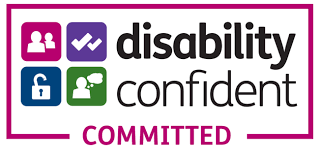           Yes             No            Yes             No            Yes             No            Yes             No            Yes             No            Yes             No            Yes             No            Yes             No  DeclarationIf any item of information given on this form is subsequently found to be false, I understand this could result in the termination, summary dismissal or variation of any offer of employment.  I agree that, if an offer of employment is made, the company may approach my current/past employers for references.  I understand that completion of this form does not imply intent or obligation on the part of this organisation to provide employment.I have completed all pages of this application form and the details I have supplied are, to the best of my knowledge, true and complete;I understand that if appointed to this post the information on this form will be kept as part of my personal file record;I understand that details of educational qualifications, membership of professional bodies and referee reports may be verified through the establishments and individuals I have indicated;
I consent to my details being kept confidentially and used for specific and lawful purposes as specified in the General Data Protection Regulation;DeclarationIf any item of information given on this form is subsequently found to be false, I understand this could result in the termination, summary dismissal or variation of any offer of employment.  I agree that, if an offer of employment is made, the company may approach my current/past employers for references.  I understand that completion of this form does not imply intent or obligation on the part of this organisation to provide employment.I have completed all pages of this application form and the details I have supplied are, to the best of my knowledge, true and complete;I understand that if appointed to this post the information on this form will be kept as part of my personal file record;I understand that details of educational qualifications, membership of professional bodies and referee reports may be verified through the establishments and individuals I have indicated;
I consent to my details being kept confidentially and used for specific and lawful purposes as specified in the General Data Protection Regulation;DeclarationIf any item of information given on this form is subsequently found to be false, I understand this could result in the termination, summary dismissal or variation of any offer of employment.  I agree that, if an offer of employment is made, the company may approach my current/past employers for references.  I understand that completion of this form does not imply intent or obligation on the part of this organisation to provide employment.I have completed all pages of this application form and the details I have supplied are, to the best of my knowledge, true and complete;I understand that if appointed to this post the information on this form will be kept as part of my personal file record;I understand that details of educational qualifications, membership of professional bodies and referee reports may be verified through the establishments and individuals I have indicated;
I consent to my details being kept confidentially and used for specific and lawful purposes as specified in the General Data Protection Regulation;DeclarationIf any item of information given on this form is subsequently found to be false, I understand this could result in the termination, summary dismissal or variation of any offer of employment.  I agree that, if an offer of employment is made, the company may approach my current/past employers for references.  I understand that completion of this form does not imply intent or obligation on the part of this organisation to provide employment.I have completed all pages of this application form and the details I have supplied are, to the best of my knowledge, true and complete;I understand that if appointed to this post the information on this form will be kept as part of my personal file record;I understand that details of educational qualifications, membership of professional bodies and referee reports may be verified through the establishments and individuals I have indicated;
I consent to my details being kept confidentially and used for specific and lawful purposes as specified in the General Data Protection Regulation;DeclarationIf any item of information given on this form is subsequently found to be false, I understand this could result in the termination, summary dismissal or variation of any offer of employment.  I agree that, if an offer of employment is made, the company may approach my current/past employers for references.  I understand that completion of this form does not imply intent or obligation on the part of this organisation to provide employment.I have completed all pages of this application form and the details I have supplied are, to the best of my knowledge, true and complete;I understand that if appointed to this post the information on this form will be kept as part of my personal file record;I understand that details of educational qualifications, membership of professional bodies and referee reports may be verified through the establishments and individuals I have indicated;
I consent to my details being kept confidentially and used for specific and lawful purposes as specified in the General Data Protection Regulation;DeclarationIf any item of information given on this form is subsequently found to be false, I understand this could result in the termination, summary dismissal or variation of any offer of employment.  I agree that, if an offer of employment is made, the company may approach my current/past employers for references.  I understand that completion of this form does not imply intent or obligation on the part of this organisation to provide employment.I have completed all pages of this application form and the details I have supplied are, to the best of my knowledge, true and complete;I understand that if appointed to this post the information on this form will be kept as part of my personal file record;I understand that details of educational qualifications, membership of professional bodies and referee reports may be verified through the establishments and individuals I have indicated;
I consent to my details being kept confidentially and used for specific and lawful purposes as specified in the General Data Protection Regulation;DeclarationIf any item of information given on this form is subsequently found to be false, I understand this could result in the termination, summary dismissal or variation of any offer of employment.  I agree that, if an offer of employment is made, the company may approach my current/past employers for references.  I understand that completion of this form does not imply intent or obligation on the part of this organisation to provide employment.I have completed all pages of this application form and the details I have supplied are, to the best of my knowledge, true and complete;I understand that if appointed to this post the information on this form will be kept as part of my personal file record;I understand that details of educational qualifications, membership of professional bodies and referee reports may be verified through the establishments and individuals I have indicated;
I consent to my details being kept confidentially and used for specific and lawful purposes as specified in the General Data Protection Regulation;DeclarationIf any item of information given on this form is subsequently found to be false, I understand this could result in the termination, summary dismissal or variation of any offer of employment.  I agree that, if an offer of employment is made, the company may approach my current/past employers for references.  I understand that completion of this form does not imply intent or obligation on the part of this organisation to provide employment.I have completed all pages of this application form and the details I have supplied are, to the best of my knowledge, true and complete;I understand that if appointed to this post the information on this form will be kept as part of my personal file record;I understand that details of educational qualifications, membership of professional bodies and referee reports may be verified through the establishments and individuals I have indicated;
I consent to my details being kept confidentially and used for specific and lawful purposes as specified in the General Data Protection Regulation;DeclarationIf any item of information given on this form is subsequently found to be false, I understand this could result in the termination, summary dismissal or variation of any offer of employment.  I agree that, if an offer of employment is made, the company may approach my current/past employers for references.  I understand that completion of this form does not imply intent or obligation on the part of this organisation to provide employment.I have completed all pages of this application form and the details I have supplied are, to the best of my knowledge, true and complete;I understand that if appointed to this post the information on this form will be kept as part of my personal file record;I understand that details of educational qualifications, membership of professional bodies and referee reports may be verified through the establishments and individuals I have indicated;
I consent to my details being kept confidentially and used for specific and lawful purposes as specified in the General Data Protection Regulation;DeclarationIf any item of information given on this form is subsequently found to be false, I understand this could result in the termination, summary dismissal or variation of any offer of employment.  I agree that, if an offer of employment is made, the company may approach my current/past employers for references.  I understand that completion of this form does not imply intent or obligation on the part of this organisation to provide employment.I have completed all pages of this application form and the details I have supplied are, to the best of my knowledge, true and complete;I understand that if appointed to this post the information on this form will be kept as part of my personal file record;I understand that details of educational qualifications, membership of professional bodies and referee reports may be verified through the establishments and individuals I have indicated;
I consent to my details being kept confidentially and used for specific and lawful purposes as specified in the General Data Protection Regulation;DeclarationIf any item of information given on this form is subsequently found to be false, I understand this could result in the termination, summary dismissal or variation of any offer of employment.  I agree that, if an offer of employment is made, the company may approach my current/past employers for references.  I understand that completion of this form does not imply intent or obligation on the part of this organisation to provide employment.I have completed all pages of this application form and the details I have supplied are, to the best of my knowledge, true and complete;I understand that if appointed to this post the information on this form will be kept as part of my personal file record;I understand that details of educational qualifications, membership of professional bodies and referee reports may be verified through the establishments and individuals I have indicated;
I consent to my details being kept confidentially and used for specific and lawful purposes as specified in the General Data Protection Regulation;DeclarationIf any item of information given on this form is subsequently found to be false, I understand this could result in the termination, summary dismissal or variation of any offer of employment.  I agree that, if an offer of employment is made, the company may approach my current/past employers for references.  I understand that completion of this form does not imply intent or obligation on the part of this organisation to provide employment.I have completed all pages of this application form and the details I have supplied are, to the best of my knowledge, true and complete;I understand that if appointed to this post the information on this form will be kept as part of my personal file record;I understand that details of educational qualifications, membership of professional bodies and referee reports may be verified through the establishments and individuals I have indicated;
I consent to my details being kept confidentially and used for specific and lawful purposes as specified in the General Data Protection Regulation;DeclarationIf any item of information given on this form is subsequently found to be false, I understand this could result in the termination, summary dismissal or variation of any offer of employment.  I agree that, if an offer of employment is made, the company may approach my current/past employers for references.  I understand that completion of this form does not imply intent or obligation on the part of this organisation to provide employment.I have completed all pages of this application form and the details I have supplied are, to the best of my knowledge, true and complete;I understand that if appointed to this post the information on this form will be kept as part of my personal file record;I understand that details of educational qualifications, membership of professional bodies and referee reports may be verified through the establishments and individuals I have indicated;
I consent to my details being kept confidentially and used for specific and lawful purposes as specified in the General Data Protection Regulation;DeclarationIf any item of information given on this form is subsequently found to be false, I understand this could result in the termination, summary dismissal or variation of any offer of employment.  I agree that, if an offer of employment is made, the company may approach my current/past employers for references.  I understand that completion of this form does not imply intent or obligation on the part of this organisation to provide employment.I have completed all pages of this application form and the details I have supplied are, to the best of my knowledge, true and complete;I understand that if appointed to this post the information on this form will be kept as part of my personal file record;I understand that details of educational qualifications, membership of professional bodies and referee reports may be verified through the establishments and individuals I have indicated;
I consent to my details being kept confidentially and used for specific and lawful purposes as specified in the General Data Protection Regulation;DeclarationIf any item of information given on this form is subsequently found to be false, I understand this could result in the termination, summary dismissal or variation of any offer of employment.  I agree that, if an offer of employment is made, the company may approach my current/past employers for references.  I understand that completion of this form does not imply intent or obligation on the part of this organisation to provide employment.I have completed all pages of this application form and the details I have supplied are, to the best of my knowledge, true and complete;I understand that if appointed to this post the information on this form will be kept as part of my personal file record;I understand that details of educational qualifications, membership of professional bodies and referee reports may be verified through the establishments and individuals I have indicated;
I consent to my details being kept confidentially and used for specific and lawful purposes as specified in the General Data Protection Regulation;DeclarationIf any item of information given on this form is subsequently found to be false, I understand this could result in the termination, summary dismissal or variation of any offer of employment.  I agree that, if an offer of employment is made, the company may approach my current/past employers for references.  I understand that completion of this form does not imply intent or obligation on the part of this organisation to provide employment.I have completed all pages of this application form and the details I have supplied are, to the best of my knowledge, true and complete;I understand that if appointed to this post the information on this form will be kept as part of my personal file record;I understand that details of educational qualifications, membership of professional bodies and referee reports may be verified through the establishments and individuals I have indicated;
I consent to my details being kept confidentially and used for specific and lawful purposes as specified in the General Data Protection Regulation;DeclarationIf any item of information given on this form is subsequently found to be false, I understand this could result in the termination, summary dismissal or variation of any offer of employment.  I agree that, if an offer of employment is made, the company may approach my current/past employers for references.  I understand that completion of this form does not imply intent or obligation on the part of this organisation to provide employment.I have completed all pages of this application form and the details I have supplied are, to the best of my knowledge, true and complete;I understand that if appointed to this post the information on this form will be kept as part of my personal file record;I understand that details of educational qualifications, membership of professional bodies and referee reports may be verified through the establishments and individuals I have indicated;
I consent to my details being kept confidentially and used for specific and lawful purposes as specified in the General Data Protection Regulation;DeclarationIf any item of information given on this form is subsequently found to be false, I understand this could result in the termination, summary dismissal or variation of any offer of employment.  I agree that, if an offer of employment is made, the company may approach my current/past employers for references.  I understand that completion of this form does not imply intent or obligation on the part of this organisation to provide employment.I have completed all pages of this application form and the details I have supplied are, to the best of my knowledge, true and complete;I understand that if appointed to this post the information on this form will be kept as part of my personal file record;I understand that details of educational qualifications, membership of professional bodies and referee reports may be verified through the establishments and individuals I have indicated;
I consent to my details being kept confidentially and used for specific and lawful purposes as specified in the General Data Protection Regulation;DeclarationIf any item of information given on this form is subsequently found to be false, I understand this could result in the termination, summary dismissal or variation of any offer of employment.  I agree that, if an offer of employment is made, the company may approach my current/past employers for references.  I understand that completion of this form does not imply intent or obligation on the part of this organisation to provide employment.I have completed all pages of this application form and the details I have supplied are, to the best of my knowledge, true and complete;I understand that if appointed to this post the information on this form will be kept as part of my personal file record;I understand that details of educational qualifications, membership of professional bodies and referee reports may be verified through the establishments and individuals I have indicated;
I consent to my details being kept confidentially and used for specific and lawful purposes as specified in the General Data Protection Regulation;Signed:Date:ConvictionsIn September 2015 the Scottish Government made changes about what conviction information needs to be disclosed. [Some offences must always be disclosed, some offences do not need to be disclosed and some offences must be disclosed in specified circumstances.]  The rules are complicated, so it is important you read the guidance as part of making your application.Centred is exempt from the 1974 Rehabilitation of Offenders Act (Exclusions & Exceptions) (Scotland) Order 2003.  As part of any offer of employment candidates will be subject to one of the following:For posts in regulated work – Protection of Vulnerable Groups Scheme membershipFor all other posts which are subject to a criminal conviction record check – A Police Act checkPlease see attached documents for full information on offences which must always be disclosed and on offences which are to be disclosed subject to rules.ConvictionsIn September 2015 the Scottish Government made changes about what conviction information needs to be disclosed. [Some offences must always be disclosed, some offences do not need to be disclosed and some offences must be disclosed in specified circumstances.]  The rules are complicated, so it is important you read the guidance as part of making your application.Centred is exempt from the 1974 Rehabilitation of Offenders Act (Exclusions & Exceptions) (Scotland) Order 2003.  As part of any offer of employment candidates will be subject to one of the following:For posts in regulated work – Protection of Vulnerable Groups Scheme membershipFor all other posts which are subject to a criminal conviction record check – A Police Act checkPlease see attached documents for full information on offences which must always be disclosed and on offences which are to be disclosed subject to rules.ConvictionsIn September 2015 the Scottish Government made changes about what conviction information needs to be disclosed. [Some offences must always be disclosed, some offences do not need to be disclosed and some offences must be disclosed in specified circumstances.]  The rules are complicated, so it is important you read the guidance as part of making your application.Centred is exempt from the 1974 Rehabilitation of Offenders Act (Exclusions & Exceptions) (Scotland) Order 2003.  As part of any offer of employment candidates will be subject to one of the following:For posts in regulated work – Protection of Vulnerable Groups Scheme membershipFor all other posts which are subject to a criminal conviction record check – A Police Act checkPlease see attached documents for full information on offences which must always be disclosed and on offences which are to be disclosed subject to rules.ConvictionsIn September 2015 the Scottish Government made changes about what conviction information needs to be disclosed. [Some offences must always be disclosed, some offences do not need to be disclosed and some offences must be disclosed in specified circumstances.]  The rules are complicated, so it is important you read the guidance as part of making your application.Centred is exempt from the 1974 Rehabilitation of Offenders Act (Exclusions & Exceptions) (Scotland) Order 2003.  As part of any offer of employment candidates will be subject to one of the following:For posts in regulated work – Protection of Vulnerable Groups Scheme membershipFor all other posts which are subject to a criminal conviction record check – A Police Act checkPlease see attached documents for full information on offences which must always be disclosed and on offences which are to be disclosed subject to rules.ConvictionsIn September 2015 the Scottish Government made changes about what conviction information needs to be disclosed. [Some offences must always be disclosed, some offences do not need to be disclosed and some offences must be disclosed in specified circumstances.]  The rules are complicated, so it is important you read the guidance as part of making your application.Centred is exempt from the 1974 Rehabilitation of Offenders Act (Exclusions & Exceptions) (Scotland) Order 2003.  As part of any offer of employment candidates will be subject to one of the following:For posts in regulated work – Protection of Vulnerable Groups Scheme membershipFor all other posts which are subject to a criminal conviction record check – A Police Act checkPlease see attached documents for full information on offences which must always be disclosed and on offences which are to be disclosed subject to rules.ConvictionsIn September 2015 the Scottish Government made changes about what conviction information needs to be disclosed. [Some offences must always be disclosed, some offences do not need to be disclosed and some offences must be disclosed in specified circumstances.]  The rules are complicated, so it is important you read the guidance as part of making your application.Centred is exempt from the 1974 Rehabilitation of Offenders Act (Exclusions & Exceptions) (Scotland) Order 2003.  As part of any offer of employment candidates will be subject to one of the following:For posts in regulated work – Protection of Vulnerable Groups Scheme membershipFor all other posts which are subject to a criminal conviction record check – A Police Act checkPlease see attached documents for full information on offences which must always be disclosed and on offences which are to be disclosed subject to rules.ConvictionsIn September 2015 the Scottish Government made changes about what conviction information needs to be disclosed. [Some offences must always be disclosed, some offences do not need to be disclosed and some offences must be disclosed in specified circumstances.]  The rules are complicated, so it is important you read the guidance as part of making your application.Centred is exempt from the 1974 Rehabilitation of Offenders Act (Exclusions & Exceptions) (Scotland) Order 2003.  As part of any offer of employment candidates will be subject to one of the following:For posts in regulated work – Protection of Vulnerable Groups Scheme membershipFor all other posts which are subject to a criminal conviction record check – A Police Act checkPlease see attached documents for full information on offences which must always be disclosed and on offences which are to be disclosed subject to rules.ConvictionsIn September 2015 the Scottish Government made changes about what conviction information needs to be disclosed. [Some offences must always be disclosed, some offences do not need to be disclosed and some offences must be disclosed in specified circumstances.]  The rules are complicated, so it is important you read the guidance as part of making your application.Centred is exempt from the 1974 Rehabilitation of Offenders Act (Exclusions & Exceptions) (Scotland) Order 2003.  As part of any offer of employment candidates will be subject to one of the following:For posts in regulated work – Protection of Vulnerable Groups Scheme membershipFor all other posts which are subject to a criminal conviction record check – A Police Act checkPlease see attached documents for full information on offences which must always be disclosed and on offences which are to be disclosed subject to rules.ConvictionsIn September 2015 the Scottish Government made changes about what conviction information needs to be disclosed. [Some offences must always be disclosed, some offences do not need to be disclosed and some offences must be disclosed in specified circumstances.]  The rules are complicated, so it is important you read the guidance as part of making your application.Centred is exempt from the 1974 Rehabilitation of Offenders Act (Exclusions & Exceptions) (Scotland) Order 2003.  As part of any offer of employment candidates will be subject to one of the following:For posts in regulated work – Protection of Vulnerable Groups Scheme membershipFor all other posts which are subject to a criminal conviction record check – A Police Act checkPlease see attached documents for full information on offences which must always be disclosed and on offences which are to be disclosed subject to rules.ConvictionsIn September 2015 the Scottish Government made changes about what conviction information needs to be disclosed. [Some offences must always be disclosed, some offences do not need to be disclosed and some offences must be disclosed in specified circumstances.]  The rules are complicated, so it is important you read the guidance as part of making your application.Centred is exempt from the 1974 Rehabilitation of Offenders Act (Exclusions & Exceptions) (Scotland) Order 2003.  As part of any offer of employment candidates will be subject to one of the following:For posts in regulated work – Protection of Vulnerable Groups Scheme membershipFor all other posts which are subject to a criminal conviction record check – A Police Act checkPlease see attached documents for full information on offences which must always be disclosed and on offences which are to be disclosed subject to rules.ConvictionsIn September 2015 the Scottish Government made changes about what conviction information needs to be disclosed. [Some offences must always be disclosed, some offences do not need to be disclosed and some offences must be disclosed in specified circumstances.]  The rules are complicated, so it is important you read the guidance as part of making your application.Centred is exempt from the 1974 Rehabilitation of Offenders Act (Exclusions & Exceptions) (Scotland) Order 2003.  As part of any offer of employment candidates will be subject to one of the following:For posts in regulated work – Protection of Vulnerable Groups Scheme membershipFor all other posts which are subject to a criminal conviction record check – A Police Act checkPlease see attached documents for full information on offences which must always be disclosed and on offences which are to be disclosed subject to rules.ConvictionsIn September 2015 the Scottish Government made changes about what conviction information needs to be disclosed. [Some offences must always be disclosed, some offences do not need to be disclosed and some offences must be disclosed in specified circumstances.]  The rules are complicated, so it is important you read the guidance as part of making your application.Centred is exempt from the 1974 Rehabilitation of Offenders Act (Exclusions & Exceptions) (Scotland) Order 2003.  As part of any offer of employment candidates will be subject to one of the following:For posts in regulated work – Protection of Vulnerable Groups Scheme membershipFor all other posts which are subject to a criminal conviction record check – A Police Act checkPlease see attached documents for full information on offences which must always be disclosed and on offences which are to be disclosed subject to rules.ConvictionsIn September 2015 the Scottish Government made changes about what conviction information needs to be disclosed. [Some offences must always be disclosed, some offences do not need to be disclosed and some offences must be disclosed in specified circumstances.]  The rules are complicated, so it is important you read the guidance as part of making your application.Centred is exempt from the 1974 Rehabilitation of Offenders Act (Exclusions & Exceptions) (Scotland) Order 2003.  As part of any offer of employment candidates will be subject to one of the following:For posts in regulated work – Protection of Vulnerable Groups Scheme membershipFor all other posts which are subject to a criminal conviction record check – A Police Act checkPlease see attached documents for full information on offences which must always be disclosed and on offences which are to be disclosed subject to rules.ConvictionsIn September 2015 the Scottish Government made changes about what conviction information needs to be disclosed. [Some offences must always be disclosed, some offences do not need to be disclosed and some offences must be disclosed in specified circumstances.]  The rules are complicated, so it is important you read the guidance as part of making your application.Centred is exempt from the 1974 Rehabilitation of Offenders Act (Exclusions & Exceptions) (Scotland) Order 2003.  As part of any offer of employment candidates will be subject to one of the following:For posts in regulated work – Protection of Vulnerable Groups Scheme membershipFor all other posts which are subject to a criminal conviction record check – A Police Act checkPlease see attached documents for full information on offences which must always be disclosed and on offences which are to be disclosed subject to rules.ConvictionsIn September 2015 the Scottish Government made changes about what conviction information needs to be disclosed. [Some offences must always be disclosed, some offences do not need to be disclosed and some offences must be disclosed in specified circumstances.]  The rules are complicated, so it is important you read the guidance as part of making your application.Centred is exempt from the 1974 Rehabilitation of Offenders Act (Exclusions & Exceptions) (Scotland) Order 2003.  As part of any offer of employment candidates will be subject to one of the following:For posts in regulated work – Protection of Vulnerable Groups Scheme membershipFor all other posts which are subject to a criminal conviction record check – A Police Act checkPlease see attached documents for full information on offences which must always be disclosed and on offences which are to be disclosed subject to rules.ConvictionsIn September 2015 the Scottish Government made changes about what conviction information needs to be disclosed. [Some offences must always be disclosed, some offences do not need to be disclosed and some offences must be disclosed in specified circumstances.]  The rules are complicated, so it is important you read the guidance as part of making your application.Centred is exempt from the 1974 Rehabilitation of Offenders Act (Exclusions & Exceptions) (Scotland) Order 2003.  As part of any offer of employment candidates will be subject to one of the following:For posts in regulated work – Protection of Vulnerable Groups Scheme membershipFor all other posts which are subject to a criminal conviction record check – A Police Act checkPlease see attached documents for full information on offences which must always be disclosed and on offences which are to be disclosed subject to rules.ConvictionsIn September 2015 the Scottish Government made changes about what conviction information needs to be disclosed. [Some offences must always be disclosed, some offences do not need to be disclosed and some offences must be disclosed in specified circumstances.]  The rules are complicated, so it is important you read the guidance as part of making your application.Centred is exempt from the 1974 Rehabilitation of Offenders Act (Exclusions & Exceptions) (Scotland) Order 2003.  As part of any offer of employment candidates will be subject to one of the following:For posts in regulated work – Protection of Vulnerable Groups Scheme membershipFor all other posts which are subject to a criminal conviction record check – A Police Act checkPlease see attached documents for full information on offences which must always be disclosed and on offences which are to be disclosed subject to rules.ConvictionsIn September 2015 the Scottish Government made changes about what conviction information needs to be disclosed. [Some offences must always be disclosed, some offences do not need to be disclosed and some offences must be disclosed in specified circumstances.]  The rules are complicated, so it is important you read the guidance as part of making your application.Centred is exempt from the 1974 Rehabilitation of Offenders Act (Exclusions & Exceptions) (Scotland) Order 2003.  As part of any offer of employment candidates will be subject to one of the following:For posts in regulated work – Protection of Vulnerable Groups Scheme membershipFor all other posts which are subject to a criminal conviction record check – A Police Act checkPlease see attached documents for full information on offences which must always be disclosed and on offences which are to be disclosed subject to rules.ConvictionsIn September 2015 the Scottish Government made changes about what conviction information needs to be disclosed. [Some offences must always be disclosed, some offences do not need to be disclosed and some offences must be disclosed in specified circumstances.]  The rules are complicated, so it is important you read the guidance as part of making your application.Centred is exempt from the 1974 Rehabilitation of Offenders Act (Exclusions & Exceptions) (Scotland) Order 2003.  As part of any offer of employment candidates will be subject to one of the following:For posts in regulated work – Protection of Vulnerable Groups Scheme membershipFor all other posts which are subject to a criminal conviction record check – A Police Act checkPlease see attached documents for full information on offences which must always be disclosed and on offences which are to be disclosed subject to rules.Signed:Date:Membership of Professional or Regulatory BodiesMembership of Professional or Regulatory BodiesMembership of Professional or Regulatory BodiesMembership of Professional or Regulatory BodiesMembership of Professional or Regulatory BodiesMembership of Professional or Regulatory BodiesMembership of Professional or Regulatory BodiesMembership of Professional or Regulatory BodiesMembership of Professional or Regulatory BodiesMembership of Professional or Regulatory BodiesMembership of Professional or Regulatory BodiesMembership of Professional or Regulatory BodiesMembership of Professional or Regulatory BodiesMembership of Professional or Regulatory BodiesMembership of Professional or Regulatory BodiesName of OrganisationName of OrganisationName of OrganisationName of OrganisationName of OrganisationRegistration NumberRegistration NumberRegistration NumberRegistration NumberRegistration NumberRenewal DateRenewal DateRenewal DateRenewal DateRenewal DateAre you an existing member of the PVG scheme?Are you an existing member of the PVG scheme?Are you an existing member of the PVG scheme?Are you an existing member of the PVG scheme?Are you an existing member of the PVG scheme?Are you an existing member of the PVG scheme?Are you an existing member of the PVG scheme?Are you an existing member of the PVG scheme?     Yes            No       Yes            No       Yes            No       Yes            No       Yes            No       Yes            No       Yes            No  Driving LicenceDo you hold a full driving license? Driving LicenceDo you hold a full driving license? Driving LicenceDo you hold a full driving license? Driving LicenceDo you hold a full driving license? Driving LicenceDo you hold a full driving license? Driving LicenceDo you hold a full driving license? Driving LicenceDo you hold a full driving license? Driving LicenceDo you hold a full driving license?      Yes            No       Yes            No       Yes            No       Yes            No       Yes            No       Yes            No       Yes            No  Education and Qualifications Achieved (Copies of all qualifications claimed must be submitted with applications)Education and Qualifications Achieved (Copies of all qualifications claimed must be submitted with applications)Education and Qualifications Achieved (Copies of all qualifications claimed must be submitted with applications)Education and Qualifications Achieved (Copies of all qualifications claimed must be submitted with applications)Education and Qualifications Achieved (Copies of all qualifications claimed must be submitted with applications)Education and Qualifications Achieved (Copies of all qualifications claimed must be submitted with applications)Education and Qualifications Achieved (Copies of all qualifications claimed must be submitted with applications)Education and Qualifications Achieved (Copies of all qualifications claimed must be submitted with applications)Education and Qualifications Achieved (Copies of all qualifications claimed must be submitted with applications)Education and Qualifications Achieved (Copies of all qualifications claimed must be submitted with applications)Education and Qualifications Achieved (Copies of all qualifications claimed must be submitted with applications)Education and Qualifications Achieved (Copies of all qualifications claimed must be submitted with applications)Education and Qualifications Achieved (Copies of all qualifications claimed must be submitted with applications)Education and Qualifications Achieved (Copies of all qualifications claimed must be submitted with applications)Education and Qualifications Achieved (Copies of all qualifications claimed must be submitted with applications)Institution(name and address)Institution(name and address)Institution(name and address)Institution(name and address)Level/Subject(E.g. Highers /SVQ/Degree etc.)Level/Subject(E.g. Highers /SVQ/Degree etc.)Level/Subject(E.g. Highers /SVQ/Degree etc.)Level/Subject(E.g. Highers /SVQ/Degree etc.)Level/Subject(E.g. Highers /SVQ/Degree etc.)ResultsResultsResultsResultsDateDateQualifications Currently Working TowardsQualifications Currently Working TowardsQualifications Currently Working TowardsQualifications Currently Working TowardsQualifications Currently Working TowardsQualifications Currently Working TowardsQualifications Currently Working TowardsQualifications Currently Working TowardsQualifications Currently Working TowardsQualifications Currently Working TowardsQualifications Currently Working TowardsQualifications Currently Working TowardsQualifications Currently Working TowardsQualifications Currently Working TowardsQualifications Currently Working TowardsSubjectSubjectSubjectSubjectLevel(E.g. Highers /SVQ/Degree etc.)Level(E.g. Highers /SVQ/Degree etc.)Level(E.g. Highers /SVQ/Degree etc.)Level(E.g. Highers /SVQ/Degree etc.)Level(E.g. Highers /SVQ/Degree etc.)Result AnticipatedResult AnticipatedResult AnticipatedResult AnticipatedDate AnticipatedDate AnticipatedEmploymentEmploymentEmploymentEmploymentEmploymentEmploymentEmploymentEmploymentEmploymentEmploymentEmploymentEmploymentEmploymentEmploymentEmploymentCurrent/Latest PostCurrent/Latest PostCurrent/Latest PostCurrent/Latest PostCurrent/Latest PostCurrent/Latest PostCurrent/Latest PostCurrent/Latest PostCurrent/Latest PostCurrent/Latest PostCurrent/Latest PostCurrent/Latest PostCurrent/Latest PostCurrent/Latest PostCurrent/Latest PostJob TitleJob TitleEmployerEmployerDates of EmploymentDates of EmploymentDates of EmploymentFromFromFromToToSalarySalaryNotice PeriodNotice PeriodReason for LeavingReason for LeavingEmployment HistoryEmployment HistoryEmployment HistoryEmployment HistoryEmployment HistoryEmployment HistoryEmployment HistoryEmployment HistoryEmployment HistoryEmployment HistoryEmployment HistoryEmployment HistoryEmployment HistoryEmployment HistoryEmployment HistoryStart with your most recent employment first and work down the pageStart with your most recent employment first and work down the pageStart with your most recent employment first and work down the pageStart with your most recent employment first and work down the pageStart with your most recent employment first and work down the pageStart with your most recent employment first and work down the pageStart with your most recent employment first and work down the pageStart with your most recent employment first and work down the pageStart with your most recent employment first and work down the pageStart with your most recent employment first and work down the pageStart with your most recent employment first and work down the pageStart with your most recent employment first and work down the pageStart with your most recent employment first and work down the pageStart with your most recent employment first and work down the pageStart with your most recent employment first and work down the pageJob TitleEmployerEmployerEmployerEmployerEmployerEmployerDate FromDate FromDate FromDate FromDate FromDate ToDate ToDate ToStatement in Support of Application (Please tell us your personal qualities, skills, attributes, experience and any achievements, and show how they match those needed for this job)Statement in Support of Application (Please tell us your personal qualities, skills, attributes, experience and any achievements, and show how they match those needed for this job)Statement in Support of Application (Please tell us your personal qualities, skills, attributes, experience and any achievements, and show how they match those needed for this job)Statement in Support of Application (Please tell us your personal qualities, skills, attributes, experience and any achievements, and show how they match those needed for this job)Statement in Support of Application (Please tell us your personal qualities, skills, attributes, experience and any achievements, and show how they match those needed for this job)Statement in Support of Application (Please tell us your personal qualities, skills, attributes, experience and any achievements, and show how they match those needed for this job)Statement in Support of Application (Please tell us your personal qualities, skills, attributes, experience and any achievements, and show how they match those needed for this job)Statement in Support of Application (Please tell us your personal qualities, skills, attributes, experience and any achievements, and show how they match those needed for this job)Statement in Support of Application (Please tell us your personal qualities, skills, attributes, experience and any achievements, and show how they match those needed for this job)Statement in Support of Application (Please tell us your personal qualities, skills, attributes, experience and any achievements, and show how they match those needed for this job)Statement in Support of Application (Please tell us your personal qualities, skills, attributes, experience and any achievements, and show how they match those needed for this job)Statement in Support of Application (Please tell us your personal qualities, skills, attributes, experience and any achievements, and show how they match those needed for this job)Statement in Support of Application (Please tell us your personal qualities, skills, attributes, experience and any achievements, and show how they match those needed for this job)Statement in Support of Application (Please tell us your personal qualities, skills, attributes, experience and any achievements, and show how they match those needed for this job)Statement in Support of Application (Please tell us your personal qualities, skills, attributes, experience and any achievements, and show how they match those needed for this job)RefereesRefereesRefereesYour referees will include your present (or most recent) employer.  Please identify below the person in your organisation who is authorised to confirm your employment and the details given in your application.  Please identify a second referee who may have closer knowledge of your skills, knowledge and abilities and who may offer opinion on your suitability for this post.  You should not use family members or friends.  Our pre-employment screening also includes, where appropriate, health and fitness for work, criminal records, qualifications and professional registration.  Note that references will only be taken up for preferred candidates following interview.Your referees will include your present (or most recent) employer.  Please identify below the person in your organisation who is authorised to confirm your employment and the details given in your application.  Please identify a second referee who may have closer knowledge of your skills, knowledge and abilities and who may offer opinion on your suitability for this post.  You should not use family members or friends.  Our pre-employment screening also includes, where appropriate, health and fitness for work, criminal records, qualifications and professional registration.  Note that references will only be taken up for preferred candidates following interview.Your referees will include your present (or most recent) employer.  Please identify below the person in your organisation who is authorised to confirm your employment and the details given in your application.  Please identify a second referee who may have closer knowledge of your skills, knowledge and abilities and who may offer opinion on your suitability for this post.  You should not use family members or friends.  Our pre-employment screening also includes, where appropriate, health and fitness for work, criminal records, qualifications and professional registration.  Note that references will only be taken up for preferred candidates following interview.Name: Name: Name: Title: Title: Title: Address: Address: Address: Telephone: Telephone: Telephone: Email: Email: Email: Are there any particular requirements that you may have should you be invited to interview?Are there any particular requirements that you may have should you be invited to interview?     Yes            No  If so, please state hereThis form will be detached from your application and will be used solely for monitoring purposes.Centred recognises and actively promotes the benefits of a diverse workforce and is committed to treating all employees with dignity and respect regardless of race, gender, disability, age, sexual orientation, religion or belief.  We therefore welcome applications from all sections of the community.This form will be detached from your application and will be used solely for monitoring purposes.Centred recognises and actively promotes the benefits of a diverse workforce and is committed to treating all employees with dignity and respect regardless of race, gender, disability, age, sexual orientation, religion or belief.  We therefore welcome applications from all sections of the community.This form will be detached from your application and will be used solely for monitoring purposes.Centred recognises and actively promotes the benefits of a diverse workforce and is committed to treating all employees with dignity and respect regardless of race, gender, disability, age, sexual orientation, religion or belief.  We therefore welcome applications from all sections of the community.This form will be detached from your application and will be used solely for monitoring purposes.Centred recognises and actively promotes the benefits of a diverse workforce and is committed to treating all employees with dignity and respect regardless of race, gender, disability, age, sexual orientation, religion or belief.  We therefore welcome applications from all sections of the community.This form will be detached from your application and will be used solely for monitoring purposes.Centred recognises and actively promotes the benefits of a diverse workforce and is committed to treating all employees with dignity and respect regardless of race, gender, disability, age, sexual orientation, religion or belief.  We therefore welcome applications from all sections of the community.This form will be detached from your application and will be used solely for monitoring purposes.Centred recognises and actively promotes the benefits of a diverse workforce and is committed to treating all employees with dignity and respect regardless of race, gender, disability, age, sexual orientation, religion or belief.  We therefore welcome applications from all sections of the community.This form will be detached from your application and will be used solely for monitoring purposes.Centred recognises and actively promotes the benefits of a diverse workforce and is committed to treating all employees with dignity and respect regardless of race, gender, disability, age, sexual orientation, religion or belief.  We therefore welcome applications from all sections of the community.Ethnicity Ethnicity Ethnicity Ethnicity Ethnicity Ethnicity Ethnicity White    British      Irish      Other White background*    British      Irish      Other White background*    British      Irish      Other White background*    British      Irish      Other White background*    British      Irish      Other White background*    British      Irish      Other White background*Mixed or Mixed British    White & Black Caribbean       White and Black African       White and Asian       Other Mixed background*    White & Black Caribbean       White and Black African       White and Asian       Other Mixed background*    White & Black Caribbean       White and Black African       White and Asian       Other Mixed background*    White & Black Caribbean       White and Black African       White and Asian       Other Mixed background*    White & Black Caribbean       White and Black African       White and Asian       Other Mixed background*    White & Black Caribbean       White and Black African       White and Asian       Other Mixed background*Black or Black British    Caribbean     African    Other Black background*    Caribbean     African    Other Black background*    Caribbean     African    Other Black background*    Caribbean     African    Other Black background*    Caribbean     African    Other Black background*    Caribbean     African    Other Black background*Asian or Asian British    Indian    Pakistani    Bangladeshi     Chinese    Other Asian Background*    Indian    Pakistani    Bangladeshi     Chinese    Other Asian Background*    Indian    Pakistani    Bangladeshi     Chinese    Other Asian Background*    Indian    Pakistani    Bangladeshi     Chinese    Other Asian Background*    Indian    Pakistani    Bangladeshi     Chinese    Other Asian Background*    Indian    Pakistani    Bangladeshi     Chinese    Other Asian Background*Other Ethnic Group    Other Ethnic Group*    Other Ethnic Group*    Other Ethnic Group*    Other Ethnic Group*    Other Ethnic Group*    Other Ethnic Group**Please Specify *Please Specify *Please Specify *Please Specify *Please Specify *Please Specify *Please Specify GenderSexual OrientationAge    16-24    25-34    35-44    16-24    25-34    35-44    16-24    25-34    35-44    16-24    25-34    35-44    45-54    55-64    65+    45-54    55-64    65+DisabilityDisabilityDisabilityDisabilityDisabilityDisabilityDisabilityThe Disability Discrimination Act 1995 defines disability as “A physical or mental impairment, which has a substantial and long-term effect on the person’s ability to carry out normal day-to-day activities”.The Disability Discrimination Act 1995 defines disability as “A physical or mental impairment, which has a substantial and long-term effect on the person’s ability to carry out normal day-to-day activities”.The Disability Discrimination Act 1995 defines disability as “A physical or mental impairment, which has a substantial and long-term effect on the person’s ability to carry out normal day-to-day activities”.The Disability Discrimination Act 1995 defines disability as “A physical or mental impairment, which has a substantial and long-term effect on the person’s ability to carry out normal day-to-day activities”.The Disability Discrimination Act 1995 defines disability as “A physical or mental impairment, which has a substantial and long-term effect on the person’s ability to carry out normal day-to-day activities”.The Disability Discrimination Act 1995 defines disability as “A physical or mental impairment, which has a substantial and long-term effect on the person’s ability to carry out normal day-to-day activities”.The Disability Discrimination Act 1995 defines disability as “A physical or mental impairment, which has a substantial and long-term effect on the person’s ability to carry out normal day-to-day activities”.Do you consider yourself to have a disability?Do you consider yourself to have a disability?Do you consider yourself to have a disability?Do you consider yourself to have a disability?    Yes    No    Prefer not to answer    Yes    No    Prefer not to answer    Yes    No    Prefer not to answerIf yes, please state nature of disability:If yes, please state nature of disability:If yes, please state nature of disability:If yes, please state nature of disability:If yes, please state nature of disability:If yes, please state nature of disability:If yes, please state nature of disability:ReligionReligionReligionReligionReligionReligionReligion    Buddhist    Christian - Protestant    Christian - Roman Catholic    Hindu    Jewish    Buddhist    Christian - Protestant    Christian - Roman Catholic    Hindu    Jewish    Buddhist    Christian - Protestant    Christian - Roman Catholic    Hindu    Jewish    Muslim    Sikh     None    I prefer not to answer    Other*    Muslim    Sikh     None    I prefer not to answer    Other*    Muslim    Sikh     None    I prefer not to answer    Other*    Muslim    Sikh     None    I prefer not to answer    Other**Please Specify *Please Specify How did you become aware of this vacancy?How did you become aware of this vacancy?How did you become aware of this vacancy?How did you become aware of this vacancy?How did you become aware of this vacancy?How did you become aware of this vacancy?How did you become aware of this vacancy?Medium: Medium: Medium: Medium: Medium: Medium: Date: 